ÓBUDAI EGYETEMNEUMANN JÁNOS INFORMATIKAIKARSzakdolgozat (BSc)/ Diplomamunka (MSc)
készítési tájékoztatóTartalomjegyzékSzakdolgozat (BSc) / Diplomamunka (MSc)
tantárgyak A tantárgyak ütemezése és irányelveiA tárgyak az őszi és a tavaszi félévben egyaránt felvehetők a Neptunban. A Szakdolgozat I. / Diplomamunka 1, 2, 3 tantárgy felelőse az oktatási dékán-helyettes, míg a Szakdolgozat II. / Diplomamunka 4 tantárgy felelőse a dékán.A Szakdolgozat I. tantárgy felvételének előfeltétele:az 5. félévben a választott specializáción előírt tárgyak és az Infokommunikációs technikák tantárgy sikeres teljesítése (szakirányonként kell meghatározni). A Szakdolgozat I. kurzusát a specializációnak megfelelően kell felvenni a Neptunban, de nem feltétlenül kell szorosan ahhoz kapcsolódó témát választani. A specializációhoz nem szorosan kapcsolódó témák felvételének engedélyezése a specializáció felelős engedélyét igényli.igen indokolt esetben, amennyiben a szakdolgozat témája azt megkívánja, a külső partner a témakiíráskor kezdeményezheti a szakdolgozat titkosítását, az oktatási dékán-helyettesnek címzett, de a tanulmányi osztályra leadott kérvény formájában.A Szakdolgozat II. tantárgy felvételének előfeltétele:a Szakdolgozat I. tantárgy teljesítése.a Szakdolgozat II. témájának Szakdologzat I.-hez viszonyított váltása (új témakiírás), és / vagy konzulensi változtatás csak rendkívül indokolt esetben engedélyezhető, csak a volt és a leendő konzulensek, valamint az intézetigazgató(k) beleegyezésével, jóváhagyásával történhet. Ellenkező esetben a Szakdolgozat I. újbóli felvétele és teljesítése szükséges.A Szakdolgozat I. és II. tantárgyak aláírással zárulnak (a belső konzulens igazolja a tárgy teljesítését).Diplomamunka 1 esetén nincs előfeltétel, de a Diplomamunka 2 előfeltétele a Diplomamunka 1, Diplomamunka 3-nak a Diplomamunka 2, míg Diplomamunka 4-nek Diplomamunka 3. Témaváltás indokolt esetben Diplomamunka 2 és Diplomamunka 3 esetén lehetséges, Diplomamunka 4 esetén viszont már nem!Fontos megjegyzés, hogy Diplomamunka során egyszer lehetséges témaváltás.A tantárgyak követelményeiRészletes tartalomjegyzék és feladatlap kidolgozásaRészletes munkaterv kidolgozásaA szakirodalom feldolgozása és ennek leírása, következtetések levonásaA szakdolgozat alapjául szolgáló terv, program, berendezés elkészítése, a rendszer tesztelése és az eredmények értékelése, stb.A szakdolgozat kiírásában lévő feladatpontok maradéktalan teljesítéseA követelménynek az 1-3 pontjai a Szakdolgozat I., míg a 4-5 pontjai a Szakdolgozat II. tantárgyra vonatkoznak (témaváltás esetén az 1-5 pontok). Az 5. ponttól való eltérés a szakdolgozat konzulensének, valamint az intézetigazgatónak a külön engedélyét igényli.A Diplomamunka tárgyak esetében az 1-3 pontok vonatkoznak a Diplomamunka 1 tárgyra, a tényleges munka elvégzésére (4-5 pontok) pedig a Diplomamunka 2, 3, 4 keretén belül kerül sor.Feladatok, felelősök és határidőkA szakdolgozatokkal kapcsolatos teendők megszervezéséért, ellenőrzéséért felelős:Tanulmányi Osztály Diplomáztatási Csoportja (a tárgyfelelős és a konzulens(ek) tájékoztatásával).A Szakdolgozat I. témaösszesítését a Tanulmányi Osztály Diplomáztatási Csoportja tartja nyilván, a beszámoltatásával kapcsolatos teendők megszervezését a tárgyfelelős végzi.Szakdolgozat I. / Diplomamunka 1 (és Diplomamunka 2, 3) tantárgyMintatanterv szerinti 6. félévTémabejelentés leadása a Tanulmányi Osztály Diplomáztatási Csoportjának (érvényes Diplomamunka 1-re is):Határidő:		szorgalmi időszak 3. hetének pénteke.Felelős:		hallgatók / belső konzulensekAdatszolgáltatás:	Tanulmányi Osztály Diplomáztatási CsoportjaMegjegyzés:	Csak rendkívül indokolt esetben, egyéni kérelem útján lehet a megszabott határidőtől eltérni (maximum 1 hét). A határidő elmulasztása esetén a tantárgy törlésre kerül.Feladatlap (érvényes Diplomamunka 1-re is)A feladatlapot (6. melléklet szerint) a belső konzulens írja ki.Határidő:		szorgalmi időszak 7. hetének pénteke.Felelős:		hallgató és konzulens(ek)Adatszolgáltatás:intézetigazgató (aláírja a feladatlapot)Tanulmányi Osztály Diplomáztatási Csoport (összegyűjti, nyilvántartja és tárolja az aláírt feladatlapokat)Megjegyzés:	Csak rendkívül indokolt esetben, egyéni kérelem útján lehet a megszabott határidőtől eltérni (maximum 1 hét). A feladatlap 7. hétig történő elkészítésének elmulasztása a Szakdolgozat I. tantárgy letiltását vonja maga után.Szakdolgozat I. követelményeinek leadása szorgalmi időszak végére (érvényes Diplomamunka 1-re is).A hallgató a (belső és külső) konzulens témavezetése mellett a szorgalmi időszak végéig dolgozik a témán.A 14. héten péntek 20:00-ig feltölti az erre a célra kialakított portálra (a Tanulmányi Osztály vezetője jelzi a hallgatóknak mindezt a félév 7. hetét követően):a munkájának írásos összefoglalóját (min. 15-20 oldal terjedelem) a szakdolgozat írásának formai követelményei betartásával (lásd mellékletek),a konzultációs naplót, a konzulens javaslatával, hogy javasolja-e (lásd 9. melléklet) a hallgatót a beszámolóra.a munkájának prezentációját.A (belső és külső) konzulens a vizsgaidőszak első hetében véleményezi és dönti el, hogy a hallgató a Szakdolgozat I. / Diplomamunka 1, 2 és 3 beszámolóra előjegyezhető-e.Határidő:szorgalmi időszak utolsó hete (hallgató)vizsgaidőszak 1 hete (konzulens)Felelős: hallgató és belső konzulensMegjegyzés:	A követelmények elmulasztása a Szakdolgozat I. / Diplomamunka 1, 2, 3 tárgy letiltását vonja maga után.Szakdolgozat I. / Diplomamunka 1, 2, 3 téma beszámolók.A Tanulmányi Osztály Diplomáztatási Csoportja értesül az előkövetelményt teljesített hallgatókról.A tárgyfelelős, a specializációk és a Tanulmányi Osztály vezetőjével közösen elkészíti a beszámolók beosztását.A beszámolók időpontja: a vizsgaidőszak 2. hetének pénteke (indokolt esetben pótlási lehetőség a vizsgaidőszak 3. hétének pénteke).Diplomamunka 1, 2, 3 esetén a beszámolók időpontja: a vizsgaidőszak 3. hetének pénteke (indokolt esetben pótlási lehetőség a vizsgaidőszak 4. hétének pénteke).A beszámoló 3 tagú bizottság előtt és a (belső és külső) konzulens meghívásával történik. A bizottság a 10. mellékletnek megfelelő szempontrendszer alapján dönti el, hogy a hallgató megkapja-e az aláírást vagy sem.Határidő:	vizsgaidőszak második és harmadik heteFelelős:	Tanulmányi Osztály Diplomáztatási Csoportja és tárgyfelelősSzakdolgozat II. / Diplomamunka 4 tantárgyMintatanterv szerinti 7. félév (BSc) / 4. félév (MSc)A szakdolgozat /diplomamunka megírása.Határidő:		szorgalmi időszak 14. hete.Felelős:	hallgató és konzulens(ek). A belső és külső konzulens aláírásával javasolja a szakdolgozat beadhatóságát.Az elkészült szakdolgozat / diplomamunka plágiumkeresése és a bírálók kijelöléseA szakdolgozat feltöltése a plágiumkereső szoftver rendszerébe, és a feltöltés igazolásának beadása a szakdolgozattal együtt.A konzulens – a plágiumkereső szoftver eredményének „A szakdolgozat bírálatra kiadható.” értékelése esetén – aláírja és továbbítja azt a Tanulmányi Osztály Diplomáztatási Csoportjának, ezzel egyidejűleg javaslatot tesz a bíráló személyére vonatkozóan.A konzulens által javasolt bírálót az illetékes intézetvezető kéri fel a szakdolgozat elbírálására.Határidő:	a záróvizsga tervezett időpontja előtt öt héttel. (Későbbi időpontban beadott szakdolgozattal csak a következő félévben tartott záróvizsgán vehet részt a hallgató.)Felelős:		intézetvezető, illetve a belső konzulensA Szakdolgozat / Diplomamunka konzultációs adatlapjának (lásd 9. melléklet) kitöltéseHatáridő:		félév vége, a szakdolgozat leadásával egyidőbenFelelős:		belső konzulensA Szakdolgozat / Diplomamunka bírálataHatáridő:		a záróvizsga előtti tizedik munkanapFelelős:		belső konzulens és bírálóA Szakdolgozat I. / Diplomamunka 1, 2, 3 tantárgy teljesítése:Hallgatói teljesítés:Határidő: a hallgató a szorgalmi időszak 14. hetében feltölti az erre a célra kialakított portálra (a Tanulmányi Osztály vezetője jelzi mindezt a hallgatóknak a félév 7. hetét követően):a munkájának írásos összefoglalóját (min. 15-20 oldal terjedelem) a szakdolgozat írásának formai követelményei betartásával (ld. mellékletek),a konzultációs naplót (lsd. 9. melléklet), munkájának prezentációját.Felelős: hallgatóOktatói teljesítésA belső és külső konzulens értékeli, és aláírásának megadásával igazolja a hallgató munkája beszámolóra előterjeszthető állapotát.Határidő: a vizsgaidőszak első heteFelelős: belső és külső konzulensTeljesítés adminisztrációjaA Tanulmányi Osztály Diplomáztatási Csoportja összegzi az elektronikusan beküldött munkákat (dolgozatok, konzultációs napló, prezentáció, konzulens aláírása).A tárgyfelelős a Tanulmányi Osztály vezetőjével:a vizsgaidőszak második hetére elkészítik a Szakdolgozat I. / Diplomamunka 1, 2, 3 előbeosztását:teremkijelölés;megszervezi a beszámoló bizottságát;összesíti az értékeléseket.megküldi a Tanulmányi Osztály Diplomáztatási Csoportjának a Szakdolgozat I. tantárgy aláírást kapott hallgatóinak listáját, akik bevezetik a NEPTUN-ba az eredményeket.A Szakdolgozat II. / Diplomamunka 4tantárgy teljesítése:Hallgatói teljesítés:Határidő:		a szakdolgozat beadási határidejeFelelős:		hallgatóOktatói teljesítésA belső konzulens aláírásával igazolja a hallgató szakdolgozatával kapcsolatos munkáját, konzultációs naplót készít a Szakdolgozat II-re / Diplomamunka 4-re vonatkozóan (ld. 9. melléklet), melyet a Tanulmányi Osztály Diplomáztatási Csoportjának lead.Határidő:		az aktuális félév szakdolgozat beadási határidejeFelelős:		belső konzulensTeljesítés adminisztrációjaA Diplomáztatási Csoport a Szakdolgozat II. / Diplomamunka 4 tantárgy aláírásait bevezeti a NEPTUN tanulmányi rendszerbe.Határidő:		az aktuális vizsgaidőszak utolsó heteFelelős:		Tanulmányi Osztály Diplomáztatási CsoportjaA szakdolgozat / diplomamunka formai és tartami követelményeiÁltalános követelményekA szakdolgozat / diplomamunka készítésének célja:A szakdolgozat / diplomamunka készítésének a célja, hogy a hallgató tanulmányi ideje végén önállóan oldjon meg egy – általában a szakirány jellegének megfelelően – összetett mérnök-informatikai feladatot, s ezzel bizonyítsa, hogy a képzési célokban megfogalmazott követelményeknek megfelelő szakmai ismeretekkel és jártassággal rendelkezik.A szakdolgozat / diplomamunka -feladat lehetőséget ad a hallgatónak az önálló alkotó tevékenységre, továbbá arra, hogy szakterületének egyes részei közötti lényeges összefüggésekről, valamint az ezekkel kapcsolatos gyakorlati műszaki-gazdasági követelményekről bemutassa ismereteit.A szakdolgozat / diplomamunka téma lehet:Külső eredetű. Ebben az esetben egy külső intézmény vagy magánszemély javaslatot tesz a szakdolgozatban / diplomamunkában megoldandó feladatra és a feladatot kidolgozó hallgatóra. A témához kötelezően belső konzulensnek kell társulnia a kar részéről! A külső témák is kikerülnek a honlapra. A hallgatók a félév 3. hetéig megjelent témák közül választhatnak.Egyetemi (belső) eredetű. Ekkor a kar egyik intézetének valamely oktatója ipari tájékozottsága és egyéni szakmai érdeklődése alapján tesz javaslatot a megoldandó feladatra. Az egyetemi eredetű témák a kari honlapon találhatóak. A hallgatók a félév 3. hetéig megjelent témák közül választhatnak.A szakdolgozat / diplomamunka elfogadása:A hallgatónak a szakdolgozatát / diplomamunkáját a Záróvizsga Bizottság előtt kell megvédenie. A szakdolgozat / diplomamunka végleges érdemjegyét a Záróvizsga Bizottság állapítja meg.Szakdolgozat / diplomamunka felépítéseA szakdolgozat / diplomamunka terjedelme 40–60 oldal (mellékletekkel max. 80 oldal).A szakdolgozat / diplomamunka szövegezésében gondosan ügyelni kell a magyar műszaki szaknyelv helyes használatára. Kerülni kell a felesleges rövidítéseket (a rövidítéseket összesítve a dolgozat elején vagy végén meg kell adni) és a szakmai zsargon kifejezéseit. Törekedni kell a szakszerű, de olvasmányos, gördülékeny fogalmazásra. A helyesírási hibák nagymértékben rontják a dolgozat színvonalát.A felhasznált irodalomra való hivatkozáskor követendő módszer az 1. mellékletében található.Javaslat a szakdolgozat / diplomamunka felépítésére a 3. mellékletben található. A javaslat betartása ajánlott, de az egyes szakdolgozatok / diplomamunkák indokolt esetben ettől eltérhetnek.Tipográfiai követelmények(Minta, sablon)A szakdolgozatot / diplomamunkát A/4-es formátumban kell elkészíteni. Az oldaltükör ajánlott elhelyezési adatai: alulról 40 mm, felül és a külső széleken 25 mm, a bekötés oldalán (a kötés miatt) 35 mm margóbeállítás. Lapszámozás alul, lapközépen, vagy a lapszéltől 20 mm-re.A folyószöveg ajánlott betűtípusa Times New Roman, ajánlott mérete 12 pont, ajánlott sorköz 1,15, sorkizárt formátumban. A szöveget értelem szerint kell tagolni.A fejezet címek arab számokkal legyenek számozva, ajánlott, hogy 14 pont méretű nagybetűs karakterekből álljanak, balra igazítva, a lap tetején elhelyezve. Az alfejezetek címei legfeljebb három szám mélységéig számozódjanak, 12 pontos félkövér karakterekkel, balra igazítva elhelyezve, előtte és utána 1–1 sor térközzel.A fentebb leírt formai követelmények más szövegszerkesztők (pl. LaTeX) használatakor is érvényesek.Az előlapok kötelezően az alábbiak:Belső borítólap	(5. melléklet)Feladatlap	(6. melléklet)Hallgatói nyilatkozat	(7. melléklet)A Szakdolgozat I. és II.-re / Diplomamunka 1, 2, 3, 4 vonatkozó konzultációs naplók (9. melléklet)Beadással kapcsolatos előírásokA szakdolgozatot / diplomamunkát két formában kell beadni 1-1 példányban: Bekötött formában és CD-n vagy DVD-n.A szakdolgozat / diplomamunka bekötéseA szakdolgozatot / diplomamunkát fekete (műbőr) kemény kötésben kell leadni. Az adatokat aranyozott betűkkel kell ráírni (a 4. melléklet szerint). A könyv gerincén a név és az évszám feltüntetése kötelező!Beadandó nyilatkozatHallgatói nyilatkozat (7. melléklet)A CD-n vagy DVD-n kialakítandó könyvtárstruktúra:Konzulensek és bíráló feladataiA belső konzulens feladata a szakdolgozat / diplomamunka -feladat és követelményeinek megfogalmazása (a Feladatlap kitöltése), továbbá a szakmai segítségen túl ellenőrizni a feladat megoldásának előrehaladását és a formai követelmények betartását.A külső konzulens feladata a munka szakmai részének segítése. A külső konzulenst – a belső konzulens javaslatára – az intézet igazgatója hagyja jóvá legkésőbb a feladatlap aláírásával.A bíráló feladata a szakdolgozat / diplomamunka elbírálása, és javaslattétel a dolgozat érdemjegyére. A bírálót – az egyetemi konzulens javaslatára – az intézet igazgatója kéri fel, mellékelve a szakdolgozat / diplomamunka bírálati útmutatót.MellékletekIrodalmi hivatkozásokAz irodalmi hivatkozásA szerzői jog tiszteletben tartása, a pontos irodalmi hivatkozás kötelesség.A hivatkozás elmulasztása plágiumnak – a szellemi alkotás eltulajdonításának minősülő súlyos vétség (Tanulmányi- és Vizsgaszabályzat (32.§) és a Tanulmányi Ügyrend (V. rész 6.1))A hivatkozási szabályok pontos betartása nagyon fontos, mivel a pontatlan vagy hiányos hivatkozás megnehezíti, vagy lehetetlenné teszi az idézett könyv vagy folyóirat megtalálását. Az irodalmi hivatkozás javasolt módja:Az első szerző szerint betűrendbe rendezett irodalomjegyzéket javasolt sorszámmal ellátni. A szövegközti hivatkozást közvetlenül az idézet előtt vagy után, az irodalomjegyzék hivatkozott cikkének vagy könyvének szögletes zárójelbe ([n]) tett sorszámával célszerű megadni. A szószerinti idézeteket idézőjelek közé kell tenni. Könyvre hivatkozás:Szerző(k): A mű címe. Kiadó, Kiadás éveA szerző vezetékneve után vesszőt, keresztneve(i) kezdőbetűje(i) után pontot kell tenni. Több szerző esetén a szerzők közé vesszőt kell írni. A könyv címe után pont következik. A Kiadó nevét dőlt betűvel adjuk meg a végén vesszővel. A Kiadó nevét a kiadás éve követi.Példák:[1] Mérő, L.: Észjárások. A racionális gondolkodás korlátai és a mesterséges intelligencia. Akadémiai Kiadó, Optimum Kiadó, 1989[2] Narendra, K. S., Thathachar, M. A. L.: Learning Automata: An Introduction. Prentice Hall, 1989[3] Pearl, J.: Heuristics: Intelligent Search Strategies for Computer Problem Solving. Addison Wesley, 1984Folyóiratra hivatkozás:Szerző(k): A cikk címe. A folyóirat címe, A folyóirat kötetszáma (és sorszáma), Megjelenés éve, A cikk kezdő- és záró oldalszámra kötőjellel elválasztva.Példák: [4] Bencze, G., Garami, P.: A japán ötödik generációs számítógéprendszer vázlatos áttekintése. Információ Elektronika, Vol. 2., 1983, 65–70 . old.[5] Sántáné-Tóth, E.: Survey of Hungarian KBS tools and applications in the engineering field. Engineering Applications of Artifical Intelligence, Vol. 46. 1991, pp. 409–416.[6] Sutton, R. S., Barto, A. G.: Toward a modern theory of adaptive networks: Expectations and predictions. Psychological Review, Vol. 88., 1987, pp. 135–171.Hivatkozás internetes forrásra:Az URL-en kívül a letöltés idejét is meg kell adni.Példa:[7]Csink, L.: Gráf algoritmusok, (http://nik.uni-obuda.hu/csink/ga.ppt), utoljára megtekintve: 2011. 01. 12.Ábrák és grafikonokAz ábrák és táblázatok számozását célszerű fejezetenként 1-től kezdeni (pl.: 6.1 ábra, 5.2 táblázat) a szövegben az ábrákra, táblázatokra hivatkozni szükséges.Minden ábrának és táblázatnak legyen (tömör fogalmazású) címe.Az ábrák, grafikonok és táblázatok kivitele lehetvalamely alkalmazással szerkesztett,jó minőségű fénymásolat (mellékletként).Az ábrák és táblázatok szokásos elhelyezési módjaiszöveg közben, nem teljes lapszélességű ábra mellett mindkét oldalon üresen hagyott hellyel,szöveges lapok közé beiktatva, teljes lapterjedelemben,a szakdolgozat / diplomamunka végén összegyűjtve, befűzve,A3-as vagy nagyobb méretű ábrák, programok és egyéb dokumentációk hajtogatva, a hátsó borítékban kiképzett tasakban (ebben az esetben az ábra keretezve, szövegmezővel ellátva, a szövegmezőben feltüntetve a dolgozat címét, az ábra megnevezését, sorszámát, a hallgató nevét, szakdolgozatának / diplomamunkájának sorszámát).Elfogadható minden olyan, a fentiektől eltérő, de a szabványokba nem ütköző, világos, esztétikus kiviteli forma, amelyet a konzulensek megfelelőnek tartanak.Javaslat a szakdolgozat / diplomamunka felépítésére Tartalomjegyzék (oldalszámozással) (kötelező) Rövid tartalmi összefoglaló a téma területéről, a feladatról (kötelező) A megoldandó probléma megfogalmazása A probléma fontossága, felvezetése (Bevezetés)Az irodalom alapján a lehetséges megközelítési módok és megoldások áttekintése és elemzéseA megoldási módszer kiválasztása, a választás indoklásaA részletes specifikáció leírásaA tervezés során végzett munkafázisok és tapasztalataik leírásaA megvalósítás leírásaTesztelésAz eredmények bemutatása, értékelése, hasonló rendszerek eredményeivel összevetéseA megvalósítás elemzése, alkalmazásának és továbbfejlesztési lehetőségeinek számbavételeA szakdolgozat tartalmi összefoglalója magyarul és angol  nyelven (kötelező) Irodalomjegyzék (kötelező)Mellékletek	Óbudai Egyetem	Neumann János Informatikai Kar	……………….. IntézetSZAKDOLGOZAT vagy DIPLOMAMUNKAFELADATLAPHallgató neve:		Gipsz JakabTörzskönyvi száma:		NIK-O-NI-02-33A dolgozat címe:A gammasugarak hatása a százszorszépekreThe influence of gamma rays to the moonflowersIntézményi konzulens:	XKülső konzulens:		YBeadási határidő:		……………..A záróvizsga tárgyai:	……………….	.........................A feladat:A dolgozatnak tartalmaznia kell:……………HALLGATÓI NYILATKOZATAlulírott hallgató kijelentem, hogy a szakdolgozat / diplomamunka saját munkám eredménye, a felhasznált szakirodalmat és eszközöket azonosíthatóan közöltem. Az elkészült szakdolgozatomban / diplomamunkámban található eredményeket az egyetem és a feladatot kiíró intézmény saját céljára térítés nélkül felhasználhatja.Budapest, 20... ..........................................Titoktartási megállapodásAmely létrejött egyrészről az alulírott(ak), mint Óbudai Egyetem Neumann János Informatikai Kar (1034 Budapest, Bécsi út 96/B.), a továbbiakban Óbudai Egyetem NIK, alkalmazottai/alkalmazottja, mint vizsgabizottsági tagok, másrészről a(z)……(cég neve, címe) között, a továbbiakban ……(cég neve).Óbudai Egyetem NIK vállalja, hogy a(z) …(név), Mérnök informatikus   (szakirány) szakos hallgató által írt ……………………………………………… (dolgozat címe) szakdolgozat / diplomamunka anyagában foglaltakat – beleértve összes mellékletét, a futtatandó programokat és forráskódot – bizalmasan kezeli, megőrzi, az abban foglaltakat – azok titkos volta miatt – további oktatási célra nem használja és nem adja ki harmadik fél számára.Hallgató intézményi konzulense:……………………….Hallgató külső konzulense:………………………A dolgozat bírálóinak kiválasztása, illetve felkérése kizárólag a Felek kölcsönös megegyezésével történik; jelen titoktartási megállapodás alapján, mivel a bíráló nem alkalmazottja azon felsőoktatási intézményeknek, melynek hallgatója jelen megállapodás tárgyát képező dolgozatot készítette, ezért köteles jelen szerződésben foglalt feltételeket elfogadni, betartani, melyre aláírásával kötelezettséget vállal és melynek be nem tartásáért ezen személy felel.A dolgozat egyetemi példánya a záróvizsga eljárás befejezése után öt évig titkosnak minősül, elhelyezéséről és őrzéséről az Óbudai Egyetem NIK gondoskodik. A dolgozat kutatási célra való megtekintéséhez a ……(cég neve) előzetes írásbeli engedélye szükséges.Az Óbudai Egyetem NIK elfogadja, hogy amennyiben a jelen Titoktartási megállapodásban foglalt feltételek a Karnak felróható okból sérülnek, úgy ……..(cég neve) az ebből adódó kárigényét érvényesítheti.Ezen megállapodás megszegése esetén a Felek a Budapesti Központi Kerületi Bíróság illetékességét kötik ki.Budapest, 20... KONZULTÁCIÓS NAPLÓHallgató neve:	Neptun Kód:	Tagozat:Telefon:		Levelezési cím (pl.: lakcím):Szakdolgozat / Diplomamunka címe magyarul:Szakdolgozat / Diplomamunka címe angolul:Intézményi konzulens:		Külső konzulens:Kérjük, hogy az adatokat nyomtatott nagy betűkkel írja!A Konzultációs naplót összesen 4 alkalommal, az egyes konzultációk alkalmával kell láttamoztatni bármelyik konzulenssel.A hallgató a Szakdolgozat I. / Szakdolgozat II. (BSc) vagy Diplomamunka 1 / Diplomamunka 2 / Diplomamunka 3 / Diplomamunka 4  tantárgy követelményét teljesítette, beszámolóra / védésre bocsátható.	Intézményi konzulensBudapest, 20............................................Szakdolgozat I.7 kredit6. félévSzakdolgozat II.8 kredit7. félévDiplomamunka 110 kredit1. félévDiplomamunka 2.4 kredit2. félévDiplomamunka 3.6 kredit3. félévDiplomamunka 4.10 kredit4. félévKönyvtár neve:Tartalma:szakdolgozat\diplomamunka\doc, docx és pdf formában a szakdolgozat / diplomamunka, illetve a szakdolgozat / diplomamunka mellékleteimellekletek\2-6. mellékletek beszkennelt formában (pdf)prezentacio\ppt vagy pptx formátumban a prezentációforrasallomany\ha a szakdolgozat / diplomamunka témája fejlesztés volt, akkor annak reprodukálásához szükséges állományokegyeb\egyéb a szakdolgozathoz / diplomamunkához tartozó fájlok (pl.: irodalmi hivatkozások pdf formátumban, tesztadatok, eredmények, stb.) OE-NIK20..OE-NIK20..GIPSZ JAKABT-000123/FI12904GIPSZ JAKABT-000123/FI12904GIPSZ JAKABT-000123/FI12904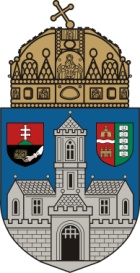 NEUMANN JÁNOSINFORMATIKAI KARNEUMANN JÁNOSINFORMATIKAI KARNEUMANN JÁNOSINFORMATIKAI KAR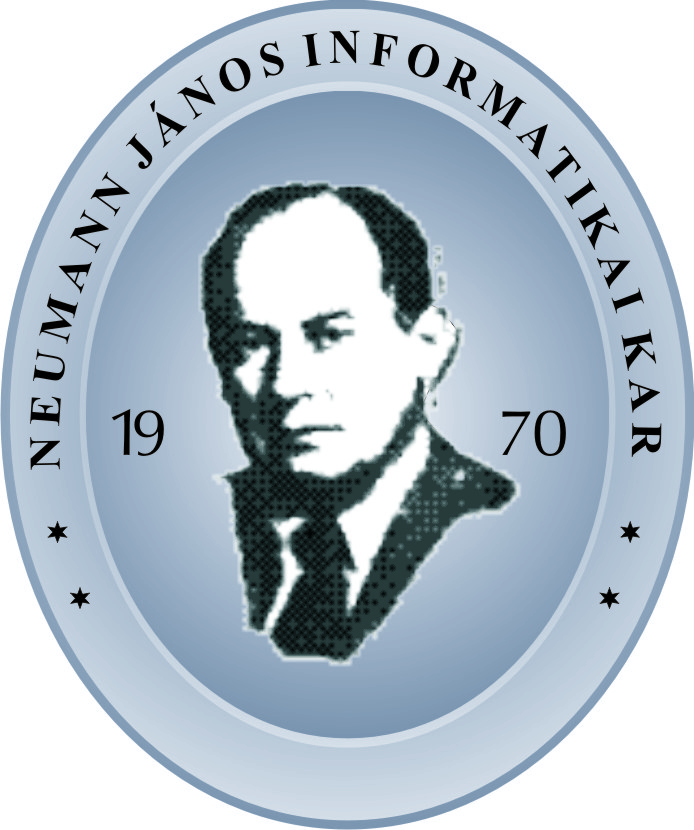 OE-NIK20..Hallgató neve:Hallgató törzskönyvi száma:Gipsz JakabT-000123/FI12904	hallgató aláírása(név)Dr. Kovács Levente(titulus)oktatási dékán-helyettesP.h.P.h.Alk.DátumTartalomAláírás1.2.3.4.A SZAKDOLGOZAT I. ÉS DIPLOMAMUNKA 1, 2, 3. BÍRÁLATÁNAK SZEMPONTJAIA SZAKDOLGOZAT I. ÉS DIPLOMAMUNKA 1, 2, 3. BÍRÁLATÁNAK SZEMPONTJAIA SZAKDOLGOZAT I. ÉS DIPLOMAMUNKA 1, 2, 3. BÍRÁLATÁNAK SZEMPONTJAIA SZAKDOLGOZAT I. ÉS DIPLOMAMUNKA 1, 2, 3. BÍRÁLATÁNAK SZEMPONTJAIA hallgató neve:A hallgató neve:Szakdolgozat címe:Szakdolgozat címe:Belső konzulens neve:Belső konzulens neve:A konzulens javaslata, aláírása(Beszámolóra alkalmas)A konzulens javaslata, aláírása(Beszámolóra alkalmas)sorszámSZEMPONTOKSZEMPONTOKMegfelelt?
(aláhúzandó)1.A munka írásos összefoglalója (min. 15-20 oldal terjedelem).A munka írásos összefoglalója (min. 15-20 oldal terjedelem).igen/nem2.Részletes tartalomjegyzék.Részletes tartalomjegyzék.igen/nem3.Részletes munkaterv kidolgozása.Részletes munkaterv kidolgozása.igen/nem4.Irodalomjegyzék aktualitása; Stílusa, feldolgozása, minden elemére történő hivatkozása.Irodalomjegyzék aktualitása; Stílusa, feldolgozása, minden elemére történő hivatkozása.igen/nem5.Az ábrák és táblázatok jól olvashatók, címmel és sorszámmal rendelkeznek; a képletek megjelenítése szabványos módon történt.Az ábrák és táblázatok jól olvashatók, címmel és sorszámmal rendelkeznek; a képletek megjelenítése szabványos módon történt.igen/nem6.A dolgozat szerkesztése, tördelése, stílusa.A dolgozat szerkesztése, tördelése, stílusa.igen/nem7.Prezentáció strukturált felépítésePrezentáció strukturált felépítéseigen/nem8.Gazdálkodás az idővelGazdálkodás az időveligen/nem9.Előadásmód (bizonyítottan saját munka)Előadásmód (bizonyítottan saját munka)igen/nemA SZAKDOLGOZAT I. / Diplomamunka 1, 2, 3 MUNKA EGÉSZÉNEK MINŐSÍTÉSEA SZAKDOLGOZAT I. / Diplomamunka 1, 2, 3 MUNKA EGÉSZÉNEK MINŐSÍTÉSEA SZAKDOLGOZAT I. / Diplomamunka 1, 2, 3 MUNKA EGÉSZÉNEK MINŐSÍTÉSEA SZAKDOLGOZAT I. / Diplomamunka 1, 2, 3 MUNKA EGÉSZÉNEK MINŐSÍTÉSEA hallgató a Szakdolgozat I./Diplomamunka 1, 2, 3. tantárgy követelményeit teljesítetteA hallgató a Szakdolgozat I./Diplomamunka 1, 2, 3. tantárgy követelményeit teljesítetteA hallgató a Szakdolgozat I./Diplomamunka 1, 2, 3. tantárgy követelményeit teljesítetteigen/nemSzöveges 
indoklásA bizottság elnökének aláírása:Dátum:bizottság elnökebizottság elnökebizottság elnöke